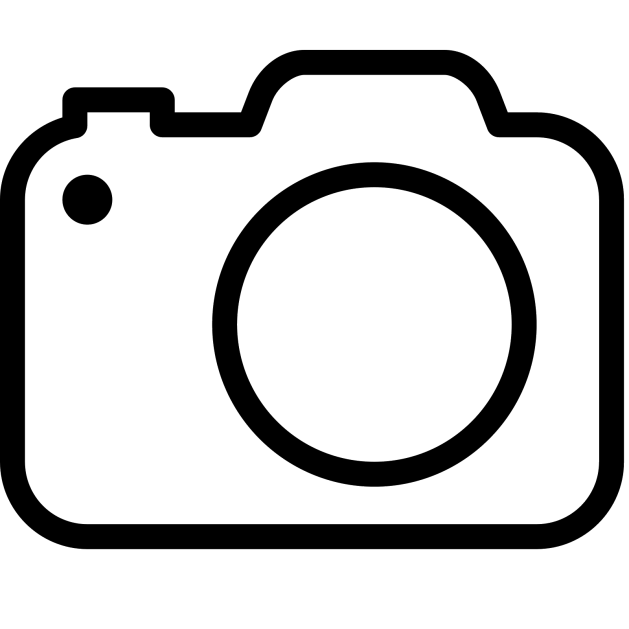 Photos will be taken at this event.Images may be used on the RCOT website, RCOT social media accounts and in OTNews. If you do not want your image used, please inform the organiser of this event. 